П О С Т А Н О В Л Е Н И Е15.03.2022	                                                                                         	№ 386с. ЗавьяловоО Порядке проведения антикоррупционной экспертизы нормативных правовых актов и проектов нормативных правовых актов органов местного самоуправления муниципального образования «Муниципальный округ Завьяловский район Удмуртской Республики» В соответствии с пунктом 3 части 1 статьи 3 Федерального закона от 17.07.2009 № 172-ФЗ «Об антикоррупционной экспертизе нормативных правовых актов и проектов нормативных правовых актов», постановлением Правительства Российской Федерации от 26.02.2010 № 96 «Об антикоррупционной экспертизе нормативных правовых актов и проектов нормативных правовых актов», в целях совершенствования правового регулирования, повышения качества правотворческой деятельности органов местного самоуправления муниципального образования «Муниципальный округ Завьяловский район Удмуртской Республики», выявления и устранения несовершенства правовых норм, которые повышают вероятность коррупциогенных проявлений, руководствуясь Указом Президента Удмуртской Республики от 16.03.2009 № 48 «О порядке антикоррупционной экспертизы правовых актов Удмуртской Республики», Уставом муниципального образования «Муниципальный округ Завьяловский район Удмуртской Республики»,ПОСТАНОВЛЯЮ:1. Утвердить Порядок проведения антикоррупционной экспертизы нормативных правовых актов и проектов нормативных правовых актов органов местного самоуправления муниципального образования «Муниципальный округ Завьяловский район Удмуртской Республики»  (прилагается).2. Правовому управлению Администрации муниципального образования «Муниципальный округ Завьяловский район Удмуртской Республики» (Бектина Ж.В.) проводить антикоррупционную экспертизу проектов нормативных правовых актов органов местного самоуправления муниципального образования «Муниципальный округ Завьяловский район Удмуртской Республики» при проведении их правовой экспертизы.3. Начальникам структурных подразделений Администрации муниципального образования «Муниципальный округ Завьяловский район Удмуртской Республики»»:3.1. При разработке проектов нормативных правовых актов обеспечивать недопущение включения в указанные проекты положений, содержащих коррупциогенные факторы, указанные в Методике проведения антикоррупционной экспертизы нормативных правовых актов и проектов нормативных правовых актов, утвержденной постановлением Правительства Российской Федерации от 26.02.2010       № 96 «Об антикоррупционной экспертизе нормативных правовых актов и проектов нормативных правовых актов», а также иных положений, которые могут способствовать созданию условий для коррупции.3.2. Обеспечивать проведение антикоррупционной экспертизы принятых органами местного самоуправления муниципального образования «Муниципальный округ Завьяловский район Удмуртской Республики»  нормативных правовых актов при проведении мониторинга их применения.4. Осуществить официальное опубликование настоящего постановления в  газете «Пригородные вести», в сетевом издании - сайте завправо.рф и разместить и на официальном сайте муниципального образования в сети «Интернет» завьяловский.рф.5. Контроль за исполнением настоящего постановления возложить на руководителя аппарата Администрации муниципального образования «Муниципальный округ Завьяловский район Удмуртской Республики» Лизунову С.А.И.о. Главы муниципального образования                                                           С.А. ОжеговУТВЕРЖДЕНпостановлением Администрациимуниципального образования«Муниципальный округЗавьяловский районУдмуртской Республики»от 15.03.2022   № 386ПОРЯДОКпроведения антикоррупционной экспертизы нормативных правовых актов и проектов нормативных правовых актов органов местного самоуправления муниципального образования «Муниципальный округ Завьяловский район Удмуртской Республики»1. Общие положения1.1. Порядок проведения антикоррупционной экспертизы нормативных правовых актов и проектов нормативных правовых актов органов местного самоуправления муниципального образования «Муниципальный округ Завьяловский район Удмуртской Республики» (далее - Порядок) разработан в соответствии с Федеральным законом от 17.09.2009 № 172-ФЗ «Об антикоррупционной экспертизе нормативных правовых актов и проектов нормативных правовых актов», постановлением Правительства Российской Федерации от 26.02.2010 № 96 «Об антикоррупционной экспертизе нормативных правовых актов и проектов нормативных правовых актов» и определяет процедуру проведения  антикоррупционной экспертизы нормативных правовых актов и проектов нормативных правовых актов органов местного самоуправления муниципального образования «Муниципальный округ Завьяловский район Удмуртской Республики» в целях выявления в них коррупциогенных факторов и их последующего устранения.1.2. Порядок распространяется на нормативные правовые акты и проекты нормативных правовых актов Администрации муниципального образования «Муниципальный округ Завьяловский район Удмуртской Республики», а также Совета депутатов муниципального образования «Муниципальный округ Завьяловский район Удмуртской Республики», в случае поступления соответствующего поручения Председателя Совета депутатов муниципального образования «Муниципальный округ Завьяловский район Удмуртской Республики», внесенного в соответствии с Соглашением об обеспечении деятельности Совета депутатов муниципального образования «Муниципальный округ Завьяловский район Удмуртской Республики» с Администрацией муниципального образования «Муниципальный округ Завьяловский район Удмуртской Республики» (далее - соответственно нормативные правовые акты, проекты нормативных правовых актов).1.3. Антикоррупционная экспертиза нормативных правовых актов и проектов нормативных правовых проводится на основе следующих принципов:- приоритет защиты прав и законных интересов физических и юридических лиц, а также защиты социально-экономических, правовых и организационно-управленческих интересов органов местного самоуправления муниципального образования «Муниципальный округ Завьяловский район Удмуртской Республики»;- приоритет профилактических мер, направленных на искоренение условий, порождающих коррупционные проявления и коррупцию;- обязательность проведения экспертизы в отношении проектов нормативных правовых актов органов местного самоуправления муниципального образования «Муниципальный округ Завьяловский район Удмуртской Республики»;- оценка при проведении антикоррупционной экспертизы правового акта во взаимосвязи с другими правовыми актами;- соблюдение баланса защиты прав и свобод граждан, эффективности деятельности органов местного самоуправления;- обоснованность, объективность и проверяемость результатов антикоррупционной экспертизы, мотивированность и законность заключений по результатам проведения антикоррупционной экспертизы;- компетентность лиц, проводящих антикоррупционную экспертизу;- гласность и учет общественного мнения при проведении антикоррупционной экспертизы, сотрудничество органов местного самоуправления с институтами гражданского общества при проведении антикоррупционной экспертизы.1.4. Обязательной антикоррупционной экспертизе подлежат следующие нормативные правовые акты, проекты нормативных правовых актов:- постановления Администрации муниципального образования «Муниципальный округ Завьяловский район Удмуртской Республики»;- решения Совета депутатов муниципального образования «Муниципальный округ Завьяловский район Удмуртской Республики» в случаях, указанных в пункте 1.2. настоящего Порядка.По поручению Главы муниципального образования «Муниципальный округ Завьяловский район Удмуртской Республики» или Председателя Совета депутатов муниципального образования «Муниципальный округ Завьяловский район Удмуртской Республики» экспертизе могут быть подвергнуты иные муниципальные правовые акты.1.5. Используемые в настоящем Порядке понятия и термины применяются в том значении, в каком они используются в Федеральном законе от 17.07.2009 № 172-ФЗ «Об антикоррупционной экспертизе нормативных правовых актов и проектов нормативных правовых актов», постановлении Правительства Российской Федерации от 26.02.2010 № 96 «Об антикоррупционной экспертизе нормативных правовых актов и проектов нормативных правовых актов».2. Порядок проведения антикоррупционной экспертизы проектов нормативных правовых актов2.1. Антикоррупционная экспертиза проектов нормативных правовых актов проводится правовым управлением Администрации муниципального образования «Муниципальный округ Завьяловский район Удмуртской Республики» (далее – правовое управление) при проведении их правовой экспертизы в соответствии с Методикой проведения антикоррупционной экспертизы нормативных правовых актов и проектов нормативных правовых актов, утвержденной постановлением Правительства Российской Федерации от  № 96 «Об антикоррупционной экспертизе нормативных правовых актов и проектов нормативных правовых актов».2.2. Антикоррупционная экспертиза проекта нормативного правового акта проводится в срок до пяти рабочих дней со дня его поступления в правовое управление.2.3. В случае, если правовым управлением при проведении антикоррупционной экспертизы проекта нормативного правового акта коррупциогенных факторов не выявлено, а также если по рассматриваемому проекту нормативного правового акта отсутствуют иные замечания, проект нормативного правового акта согласовывается правовым управлением путем проставления соответствующей визы в справке согласования к проекту нормативного правового акта, подтверждающей проведение антикоррупционой экспертизы, либо с указанием факта проведения антикоррупционной экспертизы в соответствующем заключении.2.4. При выявлении в проекте нормативного правового акта коррупциогенных факторов правовое управление отражает выявленные коррупциогенные факторы в заключении по результатам проведения правовой экспертизы проекта нормативного правового акта в справке согласования к проекту нормативного правового акта, либо в форме отдельного заключения.2.5. Коррупциогеные факторы, выявленные при проведении антикоррупционой экспертизы проекта нормативного правового акта, устраняются соответствующим структурным подразделением Администрации муниципального образования «Муниципальный округ Завьяловский район Удмуртской Республики», либо иными лицами, ответственными за его подготовку (далее – разработчик нормативного правового акта), на стадии доработки проекта нормативного правового акта, после чего доработанный проект нормативного правового акта направляется на повторное рассмотрение в правовое управление.3. Порядок проведения антикоррупционной экспертизы нормативных правовых актов3.1. Антикоррупционная экспертиза нормативных правовых актов проводится при мониторинге применения нормативных правовых актов.Мониторинг применения нормативных правовых актов проводится структурными подразделениями Администрации муниципального образования «Муниципальный округ Завьяловский район Удмуртской Республики», к сфере деятельности которого относится предмет правового регулирования.3.2. В случае, если структурное подразделение Администрации муниципального образования «Муниципальный округ Завьяловский район Удмуртской Республики», осуществляющее мониторинг в рамках своей компетенции, выявляет наличие в нормативном правовом акте норм, способствующих созданию условий для проявления коррупции, данное структурное подразделение Администрации муниципального образования «Муниципальный округ Завьяловский район Удмуртской Республики» в течение пяти рабочих дней готовит предложения по устранению выявленных коррупциогенных факторов и направляет в установленном порядке соответствующий проект нормативного правового акта об изменении или отмене нормативного правового акта, по результатам антикоррупционной экспертизы которого были выявлены коррупциогенные факторы, в правовое управление для проведения антикоррупционной экспертизы в соответствии с разделом 2 настоящего Порядка.4. Организация независимой антикоррупционной экспертизыпроектов нормативных правовых актов4.1. В целях обеспечения возможности проведения независимой антикоррупционной экспертизы проектов нормативных правовых актов, затрагивающих права, свободы, обязанности человека и гражданина, устанавливающих правовой статус организаций, разработчик нормативного правового акта до предоставления проекта нормативного правового акта в правовое управление обеспечивает его размещение на официальном сайте муниципального образования завьяловский.рф с указанием адреса электронной почты, предназначенной для получения заключений по результатам независимой антикоррупционной экспертизы в форме электронного документа, даты начала и окончания приема заключений по результатам независимой антикоррупционной экспертизы.4.2. Проекты нормативных правовых актов размещаются на сайте, указанном в пункте 4.1. настоящего Порядка, не менее чем на 7 дней.4.3. Поступившие в Администрацию муниципального образования «Муниципальный округ Завьяловский район Удмуртской Республики» заключения по результатам независимой антикоррупционной экспертизы регистрируются в соответствии с правилами делопроизводства.4.4. Заключения по результатам независимой антикоррупционной экспертизы носят рекомендательный характер и подлежат обязательному рассмотрению в 30-дневный срок со дня их получения.4.5. Настоящий раздел не применяется в отношении проектов муниципальных нормативных правовых актов о внесении изменений и дополнений в муниципальные нормативные акты в случае, когда в муниципальные нормативные акты вносятся изменения в целях приведения их в соответствие с нормативными правовыми актами Российской Федерации, Удмуртской Республики и  органов местного самоуправления муниципального образования «Муниципальный округ Завьяловский район Удмуртской Республики», проектов муниципальных нормативных правовых актов, подлежащих оценке регулирующего воздействия, а также проектов муниципальных нормативных правовых актов, до принятия которых действующим законодательством предусмотрено обязательное проведение публичных слушаний по проектам таких  муниципальных нормативных правовых актов.Заключения по результатам независимой антикоррупционной экспертизы направляются в рамках публичных консультаций, проводимых в порядке, установленном действующим законодательством, в случае, если в отношении проектов  муниципальных нормативных правовых актов необходимо проведение оценки регулирующего воздействия.Заключения по результатам независимой антикоррупционной экспертизы направляются в рамках публичных слушаний или общественных обсуждений, проводимых в порядке, установленном действующим законодательством, в случае, если проект нормативного правого акта подлежит обсуждению на публичных слушаниях или общественных обсуждениях.По результатам рассмотрения гражданину или организации, проводившим независимую антикоррупционную экспертизу, направляется мотивированный ответ, за исключением случаев, когда в заключении по результатам независимой антикоррупционной экспертизы отсутствуют предложения по устранению выявленных коррупциогенных факторов_________________________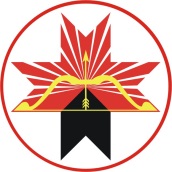 АДМИНИСТРАЦИЯМУНИЦИПАЛЬНОГО ОБРАЗОВАНИЯ«МУНИЦИПАЛЬНЫЙ ОКРУГ ЗАВЬЯЛОВСКИЙ РАЙОНУДМУРТСКОЙ РЕСПУБЛИКИ»«УДМУРТ ЭЛЬКУНЫСЬДЭРИ ЁРОСМУНИЦИПАЛ ОКРУГ»МУНИЦИПАЛ КЫЛДЫТЭТЛЭНАДМИНИСТРАЦИЕЗ